                                                                 დამტკიცებულია                                                                                                                                                                                          შპს საზოგადოებრივი კოლეჯის Natali Academyდირექტორის 2024 წლის 26 მარტის N 22 ბრძანებით                                        შპს საზოგადოებრივი კოლეჯი               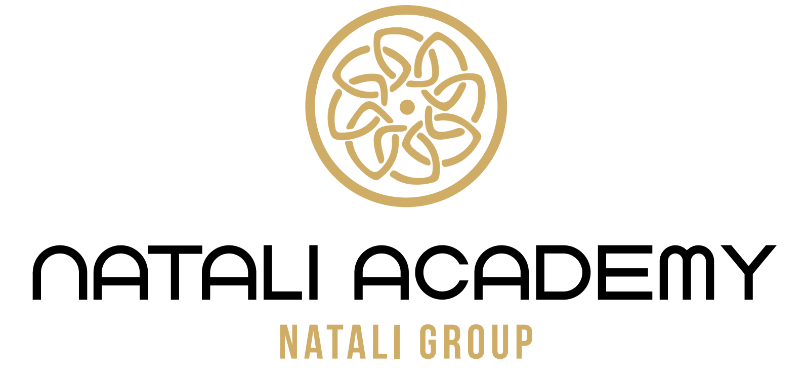 2024  წლის სამოქმედო გეგმა                                                                                                                      თბილისი  2024მიზანი 1.  ორგანიზაციული შესაძლებლობების განვითარებამიზანი 1.  ორგანიზაციული შესაძლებლობების განვითარებამიზანი 1.  ორგანიზაციული შესაძლებლობების განვითარებამიზანი 1.  ორგანიზაციული შესაძლებლობების განვითარებამიზანი 1.  ორგანიზაციული შესაძლებლობების განვითარებამიზანი 1.  ორგანიზაციული შესაძლებლობების განვითარებამიზანი 1.  ორგანიზაციული შესაძლებლობების განვითარებამიზანი 1.  ორგანიზაციული შესაძლებლობების განვითარებამიზანი 1.  ორგანიზაციული შესაძლებლობების განვითარებამიზანი 1.  ორგანიზაციული შესაძლებლობების განვითარებამიზანი 1.  ორგანიზაციული შესაძლებლობების განვითარებამიზანი 1.  ორგანიზაციული შესაძლებლობების განვითარებამიზანი 1.  ორგანიზაციული შესაძლებლობების განვითარებამიზანი 1.  ორგანიზაციული შესაძლებლობების განვითარებამიზანი 1.  ორგანიზაციული შესაძლებლობების განვითარებამიზანი 1.  ორგანიზაციული შესაძლებლობების განვითარებამიზანი 1.  ორგანიზაციული შესაძლებლობების განვითარებამიზანი 1.  ორგანიზაციული შესაძლებლობების განვითარებამიზანი 1.  ორგანიზაციული შესაძლებლობების განვითარებამიზანი 1.  ორგანიზაციული შესაძლებლობების განვითარებამიზანი 1.  ორგანიზაციული შესაძლებლობების განვითარებამიზანი 1.  ორგანიზაციული შესაძლებლობების განვითარებაამოცანებიაქტივობამიზნის მიღწევის ინდიკატორირისკებიშედეგირესურსებირესურსებირესურსებიგანხორციელების ვადები    2024– 2025 წწგანხორციელების ვადები    2024– 2025 წწგანხორციელების ვადები    2024– 2025 წწგანხორციელების ვადები    2024– 2025 წწგანხორციელების ვადები    2024– 2025 წწგანხორციელების ვადები    2024– 2025 წწგანხორციელების ვადები    2024– 2025 წწგანხორციელების ვადები    2024– 2025 წწგანხორციელების ვადები    2024– 2025 წწგანხორციელების ვადები    2024– 2025 წწგანხორციელების ვადები    2024– 2025 წწგანხორციელების ვადები    2024– 2025 წწგანხორციელების ვადები    2024– 2025 წწპასუხისმგებელი თანაშემსრულებელიამოცანებიაქტივობამიზნის მიღწევის ინდიკატორირისკებიშედეგიმატერიალურიფინანსურიადამიანური განხორციელების ვადები    2024– 2025 წწგანხორციელების ვადები    2024– 2025 წწგანხორციელების ვადები    2024– 2025 წწგანხორციელების ვადები    2024– 2025 წწგანხორციელების ვადები    2024– 2025 წწგანხორციელების ვადები    2024– 2025 წწგანხორციელების ვადები    2024– 2025 წწგანხორციელების ვადები    2024– 2025 წწგანხორციელების ვადები    2024– 2025 წწგანხორციელების ვადები    2024– 2025 წწგანხორციელების ვადები    2024– 2025 წწგანხორციელების ვადები    2024– 2025 წწგანხორციელების ვადები    2024– 2025 წწპასუხისმგებელი თანაშემსრულებელიამოცანებიაქტივობამიზნის მიღწევის ინდიკატორირისკებიშედეგიმატერიალურიფინანსურიადამიანური 030405060708091011120102031.1ორგანიზაციული პროცესებისა და პროდუქტების განვითარება2. უსაფრთხოების სისტემის დანერგვა და განვითარებაკანონმდებლობის შესაბამისი დოკუმენტაცია;უფლებამოსილი ორგანოს მიერ გაცემული დადებითი შეფასება10%განახლებულია უსაფრთხოების მართვის პოლიტიკა.; საგანგებო სიტუაციების გეგმა შეთანხმებულია შესაბამის ორგანოსთან, განახლებულია უსაფრთხოების წესები და პროცედურები, განახლებული მატერიალური რესურები, აღჭურვილობა.უზრუნველყოფილიაუზრუნველყოფილია*დირექტორიშრომის უსაფრთხოების მენეჯერი; მატერიალური რესურსების მენეჯერი, ფინანსური მენეჯერიმიზანი 1.  ორგანიზაციული შესაძლებლობების განვითარებამიზანი 1.  ორგანიზაციული შესაძლებლობების განვითარებამიზანი 1.  ორგანიზაციული შესაძლებლობების განვითარებამიზანი 1.  ორგანიზაციული შესაძლებლობების განვითარებამიზანი 1.  ორგანიზაციული შესაძლებლობების განვითარებამიზანი 1.  ორგანიზაციული შესაძლებლობების განვითარებამიზანი 1.  ორგანიზაციული შესაძლებლობების განვითარებამიზანი 1.  ორგანიზაციული შესაძლებლობების განვითარებამიზანი 1.  ორგანიზაციული შესაძლებლობების განვითარებამიზანი 1.  ორგანიზაციული შესაძლებლობების განვითარებამიზანი 1.  ორგანიზაციული შესაძლებლობების განვითარებამიზანი 1.  ორგანიზაციული შესაძლებლობების განვითარებამიზანი 1.  ორგანიზაციული შესაძლებლობების განვითარებამიზანი 1.  ორგანიზაციული შესაძლებლობების განვითარებამიზანი 1.  ორგანიზაციული შესაძლებლობების განვითარებამიზანი 1.  ორგანიზაციული შესაძლებლობების განვითარებამიზანი 1.  ორგანიზაციული შესაძლებლობების განვითარებამიზანი 1.  ორგანიზაციული შესაძლებლობების განვითარებამიზანი 1.  ორგანიზაციული შესაძლებლობების განვითარებამიზანი 1.  ორგანიზაციული შესაძლებლობების განვითარებამიზანი 1.  ორგანიზაციული შესაძლებლობების განვითარებამიზანი 1.  ორგანიზაციული შესაძლებლობების განვითარებაამოცანებიაქტივობამიზნის მიღწევის ინდიკატორირისკებიშედეგირესურსებირესურსებირესურსებიგანხორციელების ვადები    2024 – 2025 წწგანხორციელების ვადები    2024 – 2025 წწგანხორციელების ვადები    2024 – 2025 წწგანხორციელების ვადები    2024 – 2025 წწგანხორციელების ვადები    2024 – 2025 წწგანხორციელების ვადები    2024 – 2025 წწგანხორციელების ვადები    2024 – 2025 წწგანხორციელების ვადები    2024 – 2025 წწგანხორციელების ვადები    2024 – 2025 წწგანხორციელების ვადები    2024 – 2025 წწგანხორციელების ვადები    2024 – 2025 წწგანხორციელების ვადები    2024 – 2025 წწგანხორციელების ვადები    2024 – 2025 წწპასუხისმგებელი თანაშემსრულებელიამოცანებიაქტივობამიზნის მიღწევის ინდიკატორირისკებიშედეგიმატერიალურიფინანსურიადამიანური განხორციელების ვადები    2024 – 2025 წწგანხორციელების ვადები    2024 – 2025 წწგანხორციელების ვადები    2024 – 2025 წწგანხორციელების ვადები    2024 – 2025 წწგანხორციელების ვადები    2024 – 2025 წწგანხორციელების ვადები    2024 – 2025 წწგანხორციელების ვადები    2024 – 2025 წწგანხორციელების ვადები    2024 – 2025 წწგანხორციელების ვადები    2024 – 2025 წწგანხორციელების ვადები    2024 – 2025 წწგანხორციელების ვადები    2024 – 2025 წწგანხორციელების ვადები    2024 – 2025 წწგანხორციელების ვადები    2024 – 2025 წწპასუხისმგებელი თანაშემსრულებელიამოცანებიაქტივობამიზნის მიღწევის ინდიკატორირისკებიშედეგიმატერიალურიფინანსურიადამიანური 030405060708091011120102031.2. ადამიანური რესურსის შესაძლებლობების განვითრება პერსონალის მიღების/შერჩევის/შეფასების/სტაჟირების/სწავლების პროცედურების შემუშავება-ოპტიმიზაცია; პერსონალის და პროფესიული მსაწავლებლების/ინსტრუქტორების სწავლება/კვალიფიკაციის ამაღლება; პერსონალის მოტივაციისადა წახალისების სისტემის ორგანიზება.პეროსნალის მოტივაციისა და წახალისების სისტემის ორგანიზებაგადამზადებული პერსონალი და გაცემული სერტიფიკატები; ტრენინგების შინაარსის გაწერა შესაბამის პირებთან ერთად;  მომსახურეობს შესყიდვის შესახებ დოკუმენტაცია; შემუშავებულია ეფექტური მოტივაციის სისტემაარაგადამზადებული და სერტიფიცირებული პერსონალი; დირექტორის ბრძანება თანამშრომელთა სტიმულირების მექანიზმების გამოყენების შესახებ.უზრუნველყოფილია6000 (ექვსი ათასი) ლარიუზრუნველყოფილიადირექტორიხარისხის უზრ. მენეჯადამრესურს. მართ. მენეჯსასწავლო  პროცესის მენეჯერიფინ. მენეჯ             1.3 აკადემიის ინფრასტრუქტურის  გაგანვითარება            მატერიალური   ბაზის/ინფრასტუქტირის განვითარება;   ტექნიკური აღჭურვილობის გაუმჯობესება;   IT და თანამედროვე ტექნოლოგიების დანერგვა მართვისა და სწავლების პროცესში; სტუდია სალონის შექმნა; სტუდენტებისა და კურსდამთავრებულების პროფესიული განვიტარებისა და დასაქმების მიზნით ინკლუზიური გარემოს შექმნაIT და თანამედროვე ტექნოლოგიების დანერგვა მართვასა და სწავლების პროცესში.სტუდია-სალონის შექმნა სტუდენტებისა და კურსდამთავრებულების პროფესიული განვითარებისა და დასაქმების  მიზნით ინკლუზიური გარემოს შემქნის უზურველყოფა      შეძენილი და განახლებული ინფრასტრუქტურა;       მინიმუმ 10%-ით განახლებული ტექნიკური აღჭურვილობა;დანერგილია აკადემიის მართვასა და ყველა პროგრამის ფარგლებში სწავლების პროცესებში თანამედროვე IT ტექნოლოგიები          5%              შესყიდვის დოკუმენტაციაშეძენილი და განახლებული ტექნიკური აღჭურვილობა.კვლევის შედეგები.კანონმდებლობასტან შესაბამისი საქმისწარმოების სისტემის დათვალიერების შედეგები       უზრუნველყოფილია         5000 (ხუთი ათასი) ლარი            უზრუნველყოფილია          დირექტორი; სასწავლო პროცესის მენეჯერიმატ.ტექნიკ.რეს.მენეჯ                 ფინანსური მენეჯერი1.4. ხმს  განვითარებახარისხის უზრუნველყოფის მექანიზმებისა და პროცედურების ოპტიმიზაციაპროფესიული სტუდენტების შეფასების ვერიფიკაცია განახლებული ხარისხის უზრუნველყოფის მექანიზმებივერიფიკაციის კომისიის განსაზღვრავერიფიკაციის გეგმის შემუშავებავერიფიკაციის პროცედურების დაგეგმვაარაოპტიმიზირებული ხარისხის უზრუნველყოფის მექანიზმები.განახლებული კითხვარის ფორმებიშეფასების ანგარიშებიუზრუნველყოფილიაუზრუნველყოფილიაუზრუნველყოფილიახარისხის უზრუნველყოფის მენეჯერივერიფიკაციის კომისიამიზანი 2.  საგანმანათლებლო მომსახურების  ხარისხის განვითარებამიზანი 2.  საგანმანათლებლო მომსახურების  ხარისხის განვითარებამიზანი 2.  საგანმანათლებლო მომსახურების  ხარისხის განვითარებამიზანი 2.  საგანმანათლებლო მომსახურების  ხარისხის განვითარებამიზანი 2.  საგანმანათლებლო მომსახურების  ხარისხის განვითარებამიზანი 2.  საგანმანათლებლო მომსახურების  ხარისხის განვითარებამიზანი 2.  საგანმანათლებლო მომსახურების  ხარისხის განვითარებამიზანი 2.  საგანმანათლებლო მომსახურების  ხარისხის განვითარებამიზანი 2.  საგანმანათლებლო მომსახურების  ხარისხის განვითარებამიზანი 2.  საგანმანათლებლო მომსახურების  ხარისხის განვითარებამიზანი 2.  საგანმანათლებლო მომსახურების  ხარისხის განვითარებამიზანი 2.  საგანმანათლებლო მომსახურების  ხარისხის განვითარებამიზანი 2.  საგანმანათლებლო მომსახურების  ხარისხის განვითარებამიზანი 2.  საგანმანათლებლო მომსახურების  ხარისხის განვითარებამიზანი 2.  საგანმანათლებლო მომსახურების  ხარისხის განვითარებამიზანი 2.  საგანმანათლებლო მომსახურების  ხარისხის განვითარებამიზანი 2.  საგანმანათლებლო მომსახურების  ხარისხის განვითარებამიზანი 2.  საგანმანათლებლო მომსახურების  ხარისხის განვითარებამიზანი 2.  საგანმანათლებლო მომსახურების  ხარისხის განვითარებამიზანი 2.  საგანმანათლებლო მომსახურების  ხარისხის განვითარებამიზანი 2.  საგანმანათლებლო მომსახურების  ხარისხის განვითარებამიზანი 2.  საგანმანათლებლო მომსახურების  ხარისხის განვითარებაამოცანებიაქტივობამიზნის მიღწევის ინდიკატორირისკებიშედეგირესურსებირესურსებირესურსებიგანხორციელების ვადები    2024 – 2025 წწგანხორციელების ვადები    2024 – 2025 წწგანხორციელების ვადები    2024 – 2025 წწგანხორციელების ვადები    2024 – 2025 წწგანხორციელების ვადები    2024 – 2025 წწგანხორციელების ვადები    2024 – 2025 წწგანხორციელების ვადები    2024 – 2025 წწგანხორციელების ვადები    2024 – 2025 წწგანხორციელების ვადები    2024 – 2025 წწგანხორციელების ვადები    2024 – 2025 წწგანხორციელების ვადები    2024 – 2025 წწგანხორციელების ვადები    2024 – 2025 წწგანხორციელების ვადები    2024 – 2025 წწპასუხისმგებელი თანაშემსრულებელიამოცანებიაქტივობამიზნის მიღწევის ინდიკატორირისკებიშედეგიმატერიალურიფინანსურიადამიანური განხორციელების ვადები    2024 – 2025 წწგანხორციელების ვადები    2024 – 2025 წწგანხორციელების ვადები    2024 – 2025 წწგანხორციელების ვადები    2024 – 2025 წწგანხორციელების ვადები    2024 – 2025 წწგანხორციელების ვადები    2024 – 2025 წწგანხორციელების ვადები    2024 – 2025 წწგანხორციელების ვადები    2024 – 2025 წწგანხორციელების ვადები    2024 – 2025 წწგანხორციელების ვადები    2024 – 2025 წწგანხორციელების ვადები    2024 – 2025 წწგანხორციელების ვადები    2024 – 2025 წწგანხორციელების ვადები    2024 – 2025 წწპასუხისმგებელი თანაშემსრულებელიამოცანებიაქტივობამიზნის მიღწევის ინდიკატორირისკებიშედეგიმატერიალურიფინანსურიადამიანური 030405060708091011120102032.1. სასწავლო რესურსის გაქნვითარებასასწავლო რესურსების განახლება; მულტიმედია სასწავლო რესურსების შემუშავება ; შშპ და სსმ პირებისთვის შესაბამისი საგანმანათლებლო რესურსებით უზრუნველყოფა; საბიბლიოთეკო რესურსების და საინფორმაციო მომსახურების სერვისების სრულყოფა                 შშპ და სსმ პირებისათვის შესაბამისი საგანმანათლებლო რესურსებით უზურნველყოფა საბიბლიოთეკო რესურსების და  საინფორმაციო მომსახურების სერვისების სრულყოფა კვლევის შედეგების საფუძველზე დირექტორისათვის; წარდგენილია მოთხოვნა საბიბლიოთეკო ფონდის განახლების თაობაზე; განახლებულია აკადემიის საბიბლიოთეკო ფონდიპერსონალისა და პროფესიული სტუდენტების გამოკითხვის შედეგები საბიბლიოთეკო ფონდის განახლების შესახებ შესყიდვის დოკუმენტები1000 (ათასი ) ლარიბიბლიოთეკადირექტორი; სასწავლო პროცესის მენეჯერი; ფინანსურიმ ენეჯერი                                                      2.2. შეფასების სისტემის სრულყოფა/განვითარება         მოდულური საგანმანათლებლო და სასერთიფიკატო პროგრამებისთვის სწავლის შედეგების შეფასების ინსტრუმენტების მოდიფიცირება.სამუშაო ჯგუფის შექმნამოდიფიცირების პროცესის დაგეგმვასამუშაო ჯგუფების შეხვედრის ამსახველი მტკიცებულება. 2. სამუშაო ჯგუფების მიერ წარმოდგენილი ანგარიშებიხარისხის უზრუნველყოფის მენეჯერიდირექტორი სამუშაო ჯგუფი; სასწავლო პროცესის მენეჯერი2.3. სწავლების ინოვაციური მეთოდოლოგიის დანერგვა    სწავლა/სწავლების თანამედროვე მეთოდების ძიება, დანერგვა;  სწავლა/სწავლების პროცესში ინოვაციური ტექნოლოგიების დანერგვა 2.4.  სასწავლო პროგრამების ოპტიმიზაცია/შემუშავება  ჩარჩო დოკუმენტის საფუძველზე შემუშავებული მოდულური პროგრამების ფარგლებში მოკლევადიანი სასწავლო კურსების განხორციელების ნებართვის მოპოვება; ახალი პროფესიული საგანმანათლებლო პროგრამების დამატება ავტორიზებული/დადასტურებული მოკლევადიანი მომზადება-გადამზადების პროგრამებიშესაბამისი დაწესებულების მიერ გაცემული ნებართა, ბრძანებაუზრუნველყოფილია1000(ათასი) ლარიუზრუნველყოფილიახარისხის უზრუნველყოფის მენეჯერიდირექტორი; სასწავლო პროცესის მენეჯერი; ფინანსური მენეჯერიმიზანი 3.  მომხმარებელზე ორიენტირებულობა და ინოვაციური სევრისების შეთავაზებამიზანი 3.  მომხმარებელზე ორიენტირებულობა და ინოვაციური სევრისების შეთავაზებამიზანი 3.  მომხმარებელზე ორიენტირებულობა და ინოვაციური სევრისების შეთავაზებამიზანი 3.  მომხმარებელზე ორიენტირებულობა და ინოვაციური სევრისების შეთავაზებამიზანი 3.  მომხმარებელზე ორიენტირებულობა და ინოვაციური სევრისების შეთავაზებამიზანი 3.  მომხმარებელზე ორიენტირებულობა და ინოვაციური სევრისების შეთავაზებამიზანი 3.  მომხმარებელზე ორიენტირებულობა და ინოვაციური სევრისების შეთავაზებამიზანი 3.  მომხმარებელზე ორიენტირებულობა და ინოვაციური სევრისების შეთავაზებამიზანი 3.  მომხმარებელზე ორიენტირებულობა და ინოვაციური სევრისების შეთავაზებამიზანი 3.  მომხმარებელზე ორიენტირებულობა და ინოვაციური სევრისების შეთავაზებამიზანი 3.  მომხმარებელზე ორიენტირებულობა და ინოვაციური სევრისების შეთავაზებამიზანი 3.  მომხმარებელზე ორიენტირებულობა და ინოვაციური სევრისების შეთავაზებამიზანი 3.  მომხმარებელზე ორიენტირებულობა და ინოვაციური სევრისების შეთავაზებამიზანი 3.  მომხმარებელზე ორიენტირებულობა და ინოვაციური სევრისების შეთავაზებამიზანი 3.  მომხმარებელზე ორიენტირებულობა და ინოვაციური სევრისების შეთავაზებამიზანი 3.  მომხმარებელზე ორიენტირებულობა და ინოვაციური სევრისების შეთავაზებამიზანი 3.  მომხმარებელზე ორიენტირებულობა და ინოვაციური სევრისების შეთავაზებამიზანი 3.  მომხმარებელზე ორიენტირებულობა და ინოვაციური სევრისების შეთავაზებამიზანი 3.  მომხმარებელზე ორიენტირებულობა და ინოვაციური სევრისების შეთავაზებამიზანი 3.  მომხმარებელზე ორიენტირებულობა და ინოვაციური სევრისების შეთავაზებამიზანი 3.  მომხმარებელზე ორიენტირებულობა და ინოვაციური სევრისების შეთავაზებამიზანი 3.  მომხმარებელზე ორიენტირებულობა და ინოვაციური სევრისების შეთავაზებამიზანი 3.  მომხმარებელზე ორიენტირებულობა და ინოვაციური სევრისების შეთავაზებაამოცანებიაქტივობააქტივობამიზნის მიღწევის ინდიკატორირისკებიშედეგირესურსებირესურსებირესურსებიგანხორციელების ვადები    2024 – 2025 წწგანხორციელების ვადები    2024 – 2025 წწგანხორციელების ვადები    2024 – 2025 წწგანხორციელების ვადები    2024 – 2025 წწგანხორციელების ვადები    2024 – 2025 წწგანხორციელების ვადები    2024 – 2025 წწგანხორციელების ვადები    2024 – 2025 წწგანხორციელების ვადები    2024 – 2025 წწგანხორციელების ვადები    2024 – 2025 წწგანხორციელების ვადები    2024 – 2025 წწგანხორციელების ვადები    2024 – 2025 წწგანხორციელების ვადები    2024 – 2025 წწგანხორციელების ვადები    2024 – 2025 წწპასუხისმგებელი თანაშემსრულებელიამოცანებიაქტივობააქტივობამიზნის მიღწევის ინდიკატორირისკებიშედეგიმატერიალურიფინანსურიადამიანური განხორციელების ვადები    2024 – 2025 წწგანხორციელების ვადები    2024 – 2025 წწგანხორციელების ვადები    2024 – 2025 წწგანხორციელების ვადები    2024 – 2025 წწგანხორციელების ვადები    2024 – 2025 წწგანხორციელების ვადები    2024 – 2025 წწგანხორციელების ვადები    2024 – 2025 წწგანხორციელების ვადები    2024 – 2025 წწგანხორციელების ვადები    2024 – 2025 წწგანხორციელების ვადები    2024 – 2025 წწგანხორციელების ვადები    2024 – 2025 წწგანხორციელების ვადები    2024 – 2025 წწგანხორციელების ვადები    2024 – 2025 წწპასუხისმგებელი თანაშემსრულებელიამოცანებიაქტივობააქტივობამიზნის მიღწევის ინდიკატორირისკებიშედეგიმატერიალურიფინანსურიადამიანური 030405060708091011120102033.1. დასაქმებისა და კარიერული განვითარების სერვისის შექმნა სილამაზის სალონების ბაზის/ვაკანსიების ბანკის შექმნა; კვალიფიკაციის ამაღლების მიზნით ტრენინგებისა და სემინარების მოწყობა სილამაზის სალონების ბაზის/ვაკანსიების ბანკის შექმნა; კვალიფიკაციის ამაღლების მიზნით ტრენინგებისა და სემინარების მოწყობაშექმნილია სალონების/პოტენციური დამსაქმებლების ბაზა და ვაკანიების ბანკი   არა   შექმნილი ვაკანსიები ბანკი      უზრუნველყოფილია       უზრუნველყოფილია         უზრუნველყოფილია      პროფესიულ სტუდენტთა კარიერული მხარდაჭერისა და  საზოგდოებასთან ურთობის მენეჯერი       დირექტორი; პროფესიულ სტუდენტთა კარიერული მხარდაჭერისა და  საზოგდოებასთან ურთობის მენეჯერი3.2.- 3.3.  მეწარმეობის უნარების განვითარება და სტარტაპების ხელშეწყობა 3.2.- 3.3.  მეწარმეობის უნარების განვითარება და სტარტაპების ხელშეწყობა მეწარმეობის უნარების განვითარების პროცესში ახალი მიდგომების დანერგვა;  სტუდენტური ბიზნეს პროექტების განხორციელების ხელშეწყობა; სპონსორების მოძიება; შემუშავებული ბიზნეს გეგმების შემუშავების ხელშეწყობა   3.4. დამატებითი საგანმანათლებლო სერვისების შემუშავებაექსტრაკულიკულური აქტივობების შერჩევა; ექსტრაკულიკულური აქტივობების დაგეგმვა;ექსტრაკულიკულური აქტივობების ორგანიზება/მხარდაჭერა / შემუშავება; პროფორიენტაციის სერვისის შექმნა.ექსტრაკულიკულური აქტივობების შერჩევა; ექსტრაკულიკულური აქტივობების დაგეგმვა;ექსტრაკულიკულური აქტივობების ორგანიზება/მხარდაჭერა / შემუშავება; პროფორიენტაციის სერვისის შექმნა.შერჩეული და დაგეგმილია მინიმუმ ერთი აქტივობა; მოწყობილია მინიმუმ 1 ღია კარის დღე.შერჩეულია და დაგეგმილია მინიმუმ ერთი აქტივობა.მოწყობილი ა მინიმუმ 1 ღია კარის დღე.არა განხორციელებული ექსტრაკულიკურული აქტივობაგანხორციელებული ექსტრაკულიკულური აქტივობაუზრუნველყოფილია3000(ასამიათასი) ლარიუზრუნველყოფილია    დირექტორი;  პროფესიულ სტუდენტთა კარიერული მხარდაჭერისა და  საზოგდოებასთან ურთობის მენეჯერიფინანსური მენეჯერიმიზანი 4.  შემოქმედებითი პოტენციალისა და აღზრდელობითი პროცესის განვითარებამიზანი 4.  შემოქმედებითი პოტენციალისა და აღზრდელობითი პროცესის განვითარებამიზანი 4.  შემოქმედებითი პოტენციალისა და აღზრდელობითი პროცესის განვითარებამიზანი 4.  შემოქმედებითი პოტენციალისა და აღზრდელობითი პროცესის განვითარებამიზანი 4.  შემოქმედებითი პოტენციალისა და აღზრდელობითი პროცესის განვითარებამიზანი 4.  შემოქმედებითი პოტენციალისა და აღზრდელობითი პროცესის განვითარებამიზანი 4.  შემოქმედებითი პოტენციალისა და აღზრდელობითი პროცესის განვითარებამიზანი 4.  შემოქმედებითი პოტენციალისა და აღზრდელობითი პროცესის განვითარებამიზანი 4.  შემოქმედებითი პოტენციალისა და აღზრდელობითი პროცესის განვითარებამიზანი 4.  შემოქმედებითი პოტენციალისა და აღზრდელობითი პროცესის განვითარებამიზანი 4.  შემოქმედებითი პოტენციალისა და აღზრდელობითი პროცესის განვითარებამიზანი 4.  შემოქმედებითი პოტენციალისა და აღზრდელობითი პროცესის განვითარებამიზანი 4.  შემოქმედებითი პოტენციალისა და აღზრდელობითი პროცესის განვითარებამიზანი 4.  შემოქმედებითი პოტენციალისა და აღზრდელობითი პროცესის განვითარებამიზანი 4.  შემოქმედებითი პოტენციალისა და აღზრდელობითი პროცესის განვითარებამიზანი 4.  შემოქმედებითი პოტენციალისა და აღზრდელობითი პროცესის განვითარებამიზანი 4.  შემოქმედებითი პოტენციალისა და აღზრდელობითი პროცესის განვითარებამიზანი 4.  შემოქმედებითი პოტენციალისა და აღზრდელობითი პროცესის განვითარებამიზანი 4.  შემოქმედებითი პოტენციალისა და აღზრდელობითი პროცესის განვითარებამიზანი 4.  შემოქმედებითი პოტენციალისა და აღზრდელობითი პროცესის განვითარებამიზანი 4.  შემოქმედებითი პოტენციალისა და აღზრდელობითი პროცესის განვითარებამიზანი 4.  შემოქმედებითი პოტენციალისა და აღზრდელობითი პროცესის განვითარებაამოცანებიაქტივობამიზნის მიღწევის ინდიკატორირისკებიშედეგირესურსებირესურსებირესურსებიგანხორციელების ვადები    2024 – 2025 წწგანხორციელების ვადები    2024 – 2025 წწგანხორციელების ვადები    2024 – 2025 წწგანხორციელების ვადები    2024 – 2025 წწგანხორციელების ვადები    2024 – 2025 წწგანხორციელების ვადები    2024 – 2025 წწგანხორციელების ვადები    2024 – 2025 წწგანხორციელების ვადები    2024 – 2025 წწგანხორციელების ვადები    2024 – 2025 წწგანხორციელების ვადები    2024 – 2025 წწგანხორციელების ვადები    2024 – 2025 წწგანხორციელების ვადები    2024 – 2025 წწგანხორციელების ვადები    2024 – 2025 წწპასუხისმგებელი თანაშემსრულებელიამოცანებიაქტივობამიზნის მიღწევის ინდიკატორირისკებიშედეგიმატერიალურიფინანსურიადამიანური განხორციელების ვადები    2024 – 2025 წწგანხორციელების ვადები    2024 – 2025 წწგანხორციელების ვადები    2024 – 2025 წწგანხორციელების ვადები    2024 – 2025 წწგანხორციელების ვადები    2024 – 2025 წწგანხორციელების ვადები    2024 – 2025 წწგანხორციელების ვადები    2024 – 2025 წწგანხორციელების ვადები    2024 – 2025 წწგანხორციელების ვადები    2024 – 2025 წწგანხორციელების ვადები    2024 – 2025 წწგანხორციელების ვადები    2024 – 2025 წწგანხორციელების ვადები    2024 – 2025 წწგანხორციელების ვადები    2024 – 2025 წწპასუხისმგებელი თანაშემსრულებელიამოცანებიაქტივობამიზნის მიღწევის ინდიკატორირისკებიშედეგიმატერიალურიფინანსურიადამიანური 030405060708091011120102034.1. შიდა კონკურსების ორგანიზებაშიდა კონკურსის ორგანიზება-განხორციელებაჩატარებული შიდა კონკურსი, განხორციელებული კონკურსის მასალები.არაგანხორციელებული მინიმუმ 1 აქტივობაუზრუნველყოფილია3000(სამიათასი) ლარიუზრუნველყოფილია      დირექტორი; პროფესიულ სტუდენტთა კარიერული მხარდაჭერისა და  საზოგდოებასთან ურთობის მენეჯერი ფინანსური მენეჯერიფინანსური მენეჯერი4.4. პროფესიული სემინარებისა და თემატური კონფერენციების ორგანიზება   პროფესიული სტუდენტების/მსმენელების მომზადება/ჩართვა ღონისძებებში დასემინარის/კონფერენციის განხორციელებაგანხორციელებული ღონისძება მონაწილეთა სემინარის/საკონფერენციო ნამუშევრები;  ჩატარებული სემინარის/საკონფერენციის მასალები.ჩატარებული კვლევებიდაგეგმილი სემინარებიუზრუნველყოფილია2000(ორი ათასი) ლარიუზრუნველყოფილია  ხარისხ უზრუნველყოფის მენეჯერი    დირექტორი;  პროფესიულ სტუდენტთა კარიერული მხარდაჭერისა და  საზოგდოებასთან ურთობის მენეჯერი; ფინანსური მენეჯერი